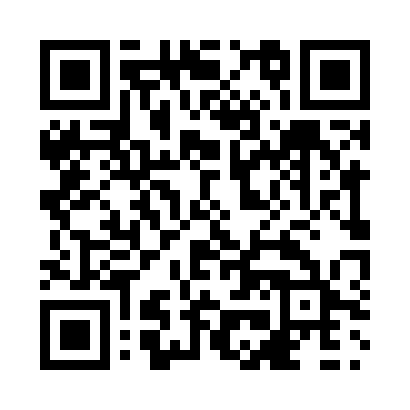 Prayer times for Aspey Brook, Newfoundland and Labrador, CanadaWed 1 May 2024 - Fri 31 May 2024High Latitude Method: Angle Based RulePrayer Calculation Method: Islamic Society of North AmericaAsar Calculation Method: HanafiPrayer times provided by https://www.salahtimes.comDateDayFajrSunriseDhuhrAsrMaghribIsha1Wed4:025:461:026:068:2010:042Thu4:005:441:026:078:2110:063Fri3:585:431:026:088:2310:084Sat3:555:411:026:098:2410:105Sun3:535:401:026:108:2510:126Mon3:515:381:026:108:2710:147Tue3:495:361:026:118:2810:168Wed3:465:351:026:128:2910:199Thu3:445:341:026:138:3110:2110Fri3:425:321:026:148:3210:2311Sat3:405:311:026:148:3310:2512Sun3:375:291:026:158:3510:2713Mon3:355:281:026:168:3610:2914Tue3:335:271:026:178:3710:3215Wed3:315:251:026:188:3910:3416Thu3:295:241:026:188:4010:3617Fri3:275:231:026:198:4110:3818Sat3:255:221:026:208:4310:4019Sun3:235:211:026:218:4410:4220Mon3:215:191:026:218:4510:4421Tue3:195:181:026:228:4610:4622Wed3:175:171:026:238:4710:4823Thu3:155:161:026:238:4910:5124Fri3:135:151:026:248:5010:5325Sat3:115:141:026:258:5110:5526Sun3:105:141:036:258:5210:5727Mon3:085:131:036:268:5310:5828Tue3:075:121:036:278:5410:5929Wed3:075:111:036:278:5510:5930Thu3:075:101:036:288:5611:0031Fri3:075:101:036:298:5711:00